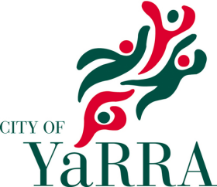 Yarra Environment Advisory CommitteeExpression of InterestDue: Monday 22nd January I am interested in being a member of the Yarra Environment Advisory Committee.  1. CONTACT INFORMATIONCouncil may need to contact you to discuss your EOI in more detail.Name			Phone		 Email 		Address  Suburb  		Postcode 2.	GENERAL INFORMATION2a.	Tell us a little bit about yourself, including your environmental interests, skills, knowledge and experience which you believe you could bring to the Committee. 2b.	Please outline any relevant skills and experience you have in working collaboratively in a group at a strategic level. 2c.	What key outcomes do you hope the Committee will focus on? 2d.	Are you a member of a local community/environment group? (Yes/No) If yes, what is the name of the group? 2e.	I confirm that I am not a member of another Yarra City Council Community Advisory Committee. (Yes/No) 2f.	What is your connection to the City of Yarra? Thank You. Please email your completed application to Courtney.deans@yarracity.vic.gov.au before 5pm, Monday 22nd January.